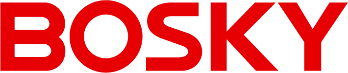 FORMULARZ ZGŁOSZENIA NAPRAWYDane osoby stwierdzającej usterkę (osoba kontaktowa)Dane uszkodzonego produktuGWARANCYJNA NAPRAWA bezwarunkowaPOGWARANCYJNA (ODPŁATNA)(właściwe zaznaczyć)Data zgłoszenia:Przyjęcie (wypełnia serwis BOSKY):Przyjęcie (wypełnia serwis BOSKY):Nabywca: (nazwa firmy)Nr: Data: NIPMiejsce przyjęcia zgłoszenia:Miejsce przyjęcia zgłoszenia:Użytkownik (jeśli adres inny niż nabywca: nazwa, miasto, ulicaData i miejsce naprawy:Data i miejsce naprawy:Data zakupu:Data ostatniego przeglądu:Protokół naprawy:GWARANCYJNEJ nr: Usługi odpłatnej nr: Protokół naprawy:GWARANCYJNEJ nr: Usługi odpłatnej nr: Imię i nazwiskoTelefon komórkowy/emailNazwa/Symbol produktu Dokładny opis objawów uszkodzenia lub nieprawidłowości w pracyDokładny opis objawów uszkodzenia lub nieprawidłowości w pracyProśba o wycenę naprawy – usługa płatna w przypadku rezygnacji z naprawy 65 PLN netto, lub w przypadku szczególnych usterek BOSKY poinformuje z wyprzedzeniem o kosztach wycenyProśba o wycenę naprawy – usługa płatna w przypadku rezygnacji z naprawy 65 PLN netto, lub w przypadku szczególnych usterek BOSKY poinformuje z wyprzedzeniem o kosztach wycenyUwagi/ dodatkowe informacje/dołączone dokumentyUwagi/ dodatkowe informacje/dołączone dokumenty